   台北市不動產仲介經紀商業同業公會 函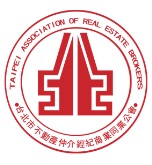                                                 公會地址：110台北市信義區基隆路1段111號8F-1                                                公會網址：http://www.taipeihouse.org.tw/                                                電子郵址：taipei.house@msa.hinet.net                                                聯絡電話：2766-0022傳真：2760-2255         受文者：各會員公司 發文日期：中華民國106年9月15日發文字號：北市房仲立字第106113號速別：普通件密等及解密條件或保密期限：附件： 主旨：中華民國建築經理商業同業公會來函有關年度教育訓練講習會第三階段講習課程，請 查照。說明：依據中華民國建築經理商業同業公會106年9月13日中華建會澤字第1060053號函辦理。中華民國建築經理商業同業公會函文與報名表詳如附件。正本：各會員公司副本：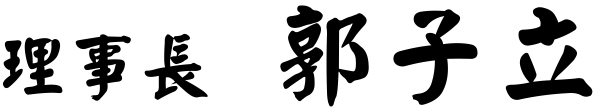 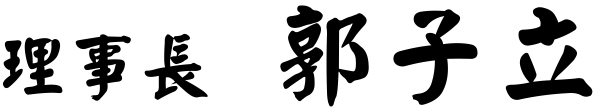 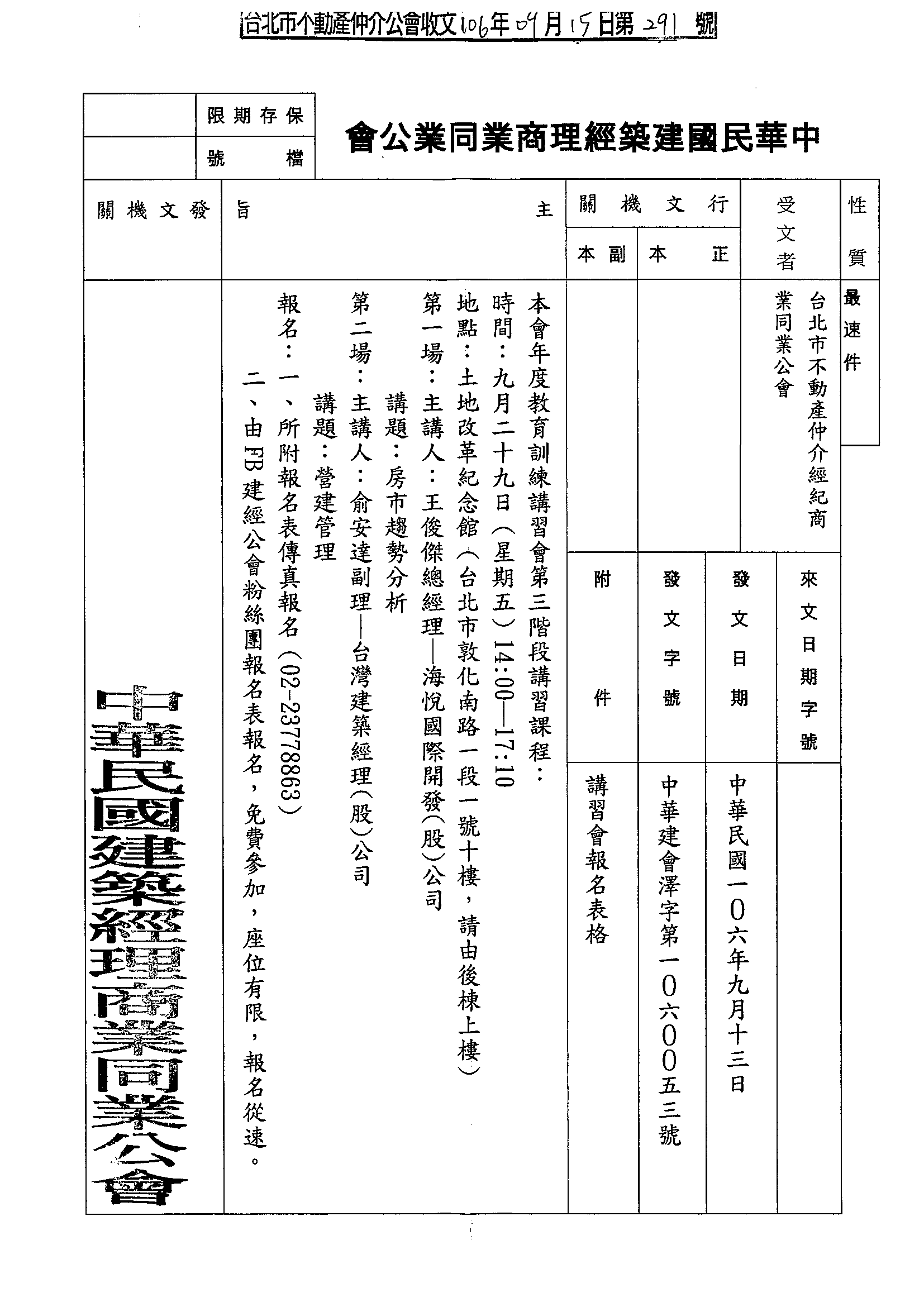 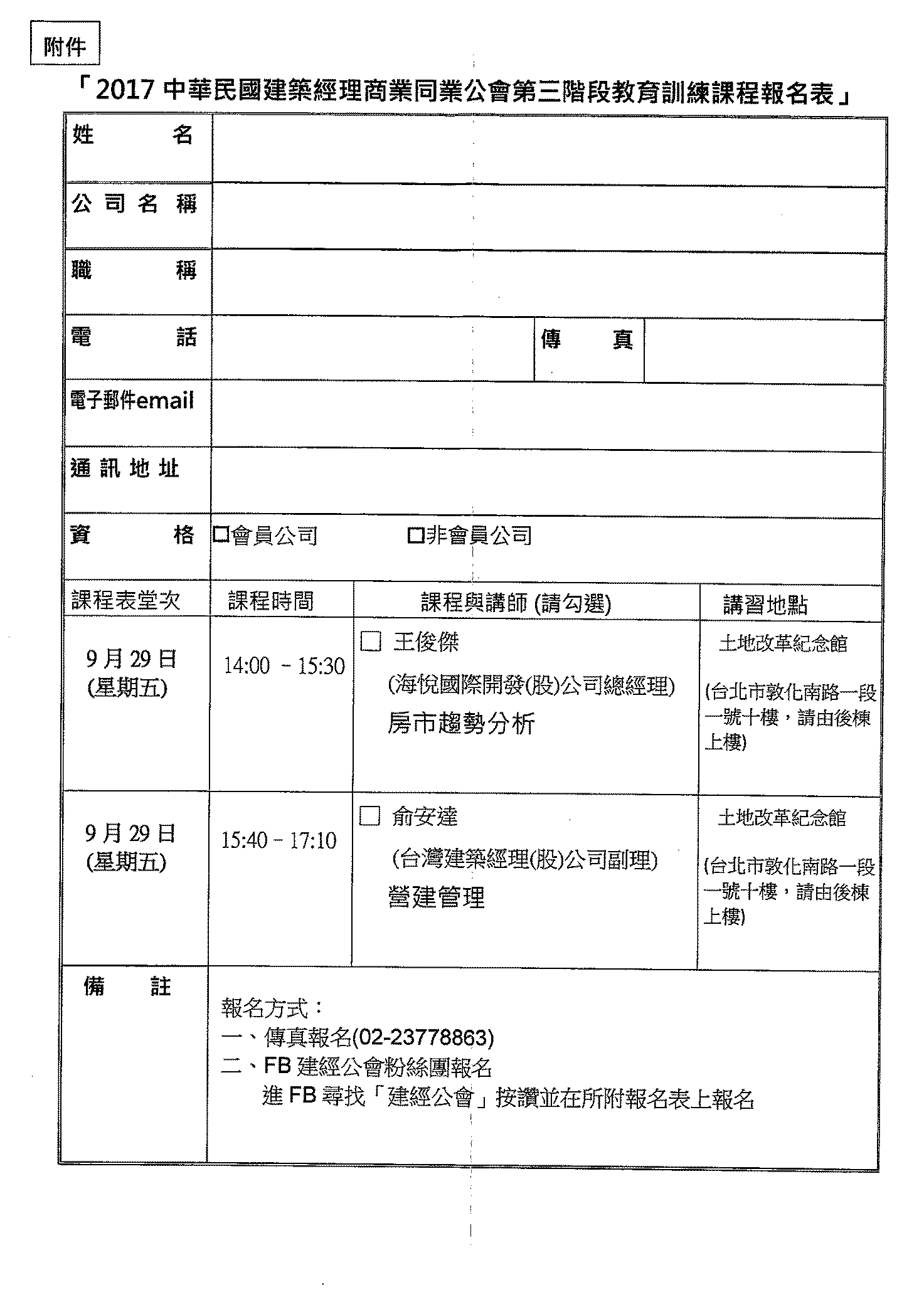 